         Ukeplan for 7. klasse – uke 50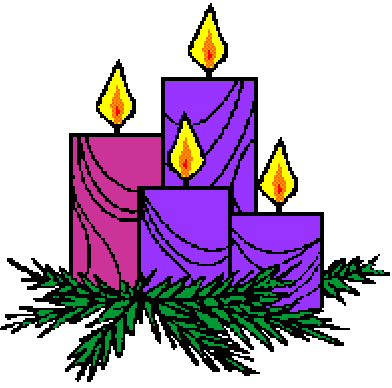         	                           2015   	   Respektmål:  Vi er venner!Tlf: 51 33 61 60 (på skolen) 			Hjemmeside: http://www.minskole.no/malmheim  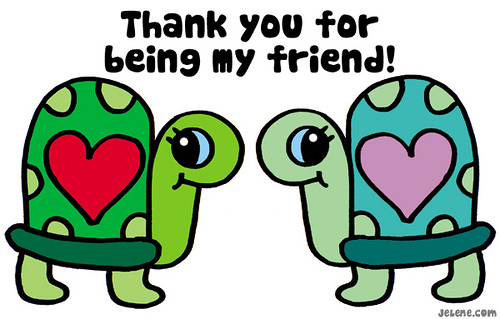 Lekser  Til tirsdagTil onsdagTil onsdagTil torsdagTil torsdagTil fredag Les:Lesebok pluss s.74-76. Vi skal jobbe med «Hvorfor har vi penger» hele uka, og avslutte med skriftlige oppgaver på fredag. Du må notere på tankekartet i H-boka hver dag.Skriv og lær glosene og de uregelrette verbene.Les/skriv: Lesebok pluss s.77-79.Engelsk:Les: Textbook s.82 og 83.Husk gymtøy og gymsko Les/skriv: Lesebok pluss s.77-79.Engelsk:Les: Textbook s.82 og 83.Husk gymtøy og gymsko Les/skriv: Lesebok pluss s.80-82.Engelsk: Les: Stairs s.86 (og 87). Vanskelig tekst, mange ukjente ord.Men jeg tror dere klarer det . Vi skal jobbe med resten på skolenHusk gymtøy og gymsko Les/skriv: Lesebok pluss s.80-82.Engelsk: Les: Stairs s.86 (og 87). Vanskelig tekst, mange ukjente ord.Men jeg tror dere klarer det . Vi skal jobbe med resten på skolenHusk gymtøy og gymsko Les:Lesebok pluss s.83-85Samfunn:Les Midgard s.86 og 87.Skriv oppgave 1 og 2, s.90Ukelekser:Til torsdag - Matte: Alle gjør minst en oppgave i oppgaveboka: Gul: 2.37, 2.38, 2.40 Rød: 2.41, 2.45, 2.46. I tillegg: Du kan velge om du vil gjøre alle tre oppgavene, eller minimum 30 minutter i løpet av uka på https://multi.smartoving.no/ logg inn med Feide. Bruker navn og passord som på skolepc og denne koden som elevkode: 9445063460   Dette er mengdetrening i multiplikasjon/divisjon. (Det er ikke grønne oppgaver denne uka, da disse ikke handler om sannsynlighet)Ukelekser:Til torsdag - Matte: Alle gjør minst en oppgave i oppgaveboka: Gul: 2.37, 2.38, 2.40 Rød: 2.41, 2.45, 2.46. I tillegg: Du kan velge om du vil gjøre alle tre oppgavene, eller minimum 30 minutter i løpet av uka på https://multi.smartoving.no/ logg inn med Feide. Bruker navn og passord som på skolepc og denne koden som elevkode: 9445063460   Dette er mengdetrening i multiplikasjon/divisjon. (Det er ikke grønne oppgaver denne uka, da disse ikke handler om sannsynlighet)Ukelekser:Til torsdag - Matte: Alle gjør minst en oppgave i oppgaveboka: Gul: 2.37, 2.38, 2.40 Rød: 2.41, 2.45, 2.46. I tillegg: Du kan velge om du vil gjøre alle tre oppgavene, eller minimum 30 minutter i løpet av uka på https://multi.smartoving.no/ logg inn med Feide. Bruker navn og passord som på skolepc og denne koden som elevkode: 9445063460   Dette er mengdetrening i multiplikasjon/divisjon. (Det er ikke grønne oppgaver denne uka, da disse ikke handler om sannsynlighet)Ukelekser:Til torsdag - Matte: Alle gjør minst en oppgave i oppgaveboka: Gul: 2.37, 2.38, 2.40 Rød: 2.41, 2.45, 2.46. I tillegg: Du kan velge om du vil gjøre alle tre oppgavene, eller minimum 30 minutter i løpet av uka på https://multi.smartoving.no/ logg inn med Feide. Bruker navn og passord som på skolepc og denne koden som elevkode: 9445063460   Dette er mengdetrening i multiplikasjon/divisjon. (Det er ikke grønne oppgaver denne uka, da disse ikke handler om sannsynlighet)Ukelekser:Til torsdag - Matte: Alle gjør minst en oppgave i oppgaveboka: Gul: 2.37, 2.38, 2.40 Rød: 2.41, 2.45, 2.46. I tillegg: Du kan velge om du vil gjøre alle tre oppgavene, eller minimum 30 minutter i løpet av uka på https://multi.smartoving.no/ logg inn med Feide. Bruker navn og passord som på skolepc og denne koden som elevkode: 9445063460   Dette er mengdetrening i multiplikasjon/divisjon. (Det er ikke grønne oppgaver denne uka, da disse ikke handler om sannsynlighet)Ukelekser:Til torsdag - Matte: Alle gjør minst en oppgave i oppgaveboka: Gul: 2.37, 2.38, 2.40 Rød: 2.41, 2.45, 2.46. I tillegg: Du kan velge om du vil gjøre alle tre oppgavene, eller minimum 30 minutter i løpet av uka på https://multi.smartoving.no/ logg inn med Feide. Bruker navn og passord som på skolepc og denne koden som elevkode: 9445063460   Dette er mengdetrening i multiplikasjon/divisjon. (Det er ikke grønne oppgaver denne uka, da disse ikke handler om sannsynlighet)Øv på…Øv på…Gloser: robbers-røvere, huge-enorm, raids-overfall, dried meat- tørket kjøtt, bellies-mager, goods- varer/eiendeler, a rope- et rep, cliff- klippe/stupUregelrette verb: (Textbook s. 237) to know, to lay, to lead, to lean, to leapGloser: robbers-røvere, huge-enorm, raids-overfall, dried meat- tørket kjøtt, bellies-mager, goods- varer/eiendeler, a rope- et rep, cliff- klippe/stupUregelrette verb: (Textbook s. 237) to know, to lay, to lead, to lean, to leapGloser: robbers-røvere, huge-enorm, raids-overfall, dried meat- tørket kjøtt, bellies-mager, goods- varer/eiendeler, a rope- et rep, cliff- klippe/stupUregelrette verb: (Textbook s. 237) to know, to lay, to lead, to lean, to leapGloser: robbers-røvere, huge-enorm, raids-overfall, dried meat- tørket kjøtt, bellies-mager, goods- varer/eiendeler, a rope- et rep, cliff- klippe/stupUregelrette verb: (Textbook s. 237) to know, to lay, to lead, to lean, to leapGloser: robbers-røvere, huge-enorm, raids-overfall, dried meat- tørket kjøtt, bellies-mager, goods- varer/eiendeler, a rope- et rep, cliff- klippe/stupUregelrette verb: (Textbook s. 237) to know, to lay, to lead, to lean, to leapGloser: robbers-røvere, huge-enorm, raids-overfall, dried meat- tørket kjøtt, bellies-mager, goods- varer/eiendeler, a rope- et rep, cliff- klippe/stupUregelrette verb: (Textbook s. 237) to know, to lay, to lead, to lean, to leapMål i engelsk: Jeg kan lese og forstå innholdet i en tekst, selv om det er mange ord jeg ikke forstår. Mål i norsk:  Jeg kan lage et tankekart og gjenfortelle en lengre tekst ved hjelp av tankekartet.. Mål i matte: Jeg kan regne med parenteser med multiplikasjon og divisjon.Mål i engelsk: Jeg kan lese og forstå innholdet i en tekst, selv om det er mange ord jeg ikke forstår. Mål i norsk:  Jeg kan lage et tankekart og gjenfortelle en lengre tekst ved hjelp av tankekartet.. Mål i matte: Jeg kan regne med parenteser med multiplikasjon og divisjon.Mål i engelsk: Jeg kan lese og forstå innholdet i en tekst, selv om det er mange ord jeg ikke forstår. Mål i norsk:  Jeg kan lage et tankekart og gjenfortelle en lengre tekst ved hjelp av tankekartet.. Mål i matte: Jeg kan regne med parenteser med multiplikasjon og divisjon.Mål i engelsk: Jeg kan lese og forstå innholdet i en tekst, selv om det er mange ord jeg ikke forstår. Mål i norsk:  Jeg kan lage et tankekart og gjenfortelle en lengre tekst ved hjelp av tankekartet.. Mål i matte: Jeg kan regne med parenteser med multiplikasjon og divisjon.Mål i engelsk: Jeg kan lese og forstå innholdet i en tekst, selv om det er mange ord jeg ikke forstår. Mål i norsk:  Jeg kan lage et tankekart og gjenfortelle en lengre tekst ved hjelp av tankekartet.. Mål i matte: Jeg kan regne med parenteser med multiplikasjon og divisjon.Mål i engelsk: Jeg kan lese og forstå innholdet i en tekst, selv om det er mange ord jeg ikke forstår. Mål i norsk:  Jeg kan lage et tankekart og gjenfortelle en lengre tekst ved hjelp av tankekartet.. Mål i matte: Jeg kan regne med parenteser med multiplikasjon og divisjon.Informasjon uke 50    Legger ved et skriv fra omvendt julekalender. Det er mulig å gi et bidrag til den skolen vi lærer om. Det kan gis i en lukket konvolutt på skolen, eller det kan gis via mobil, eks. på skrivet.
Dette er helt frivillig.Julegrøt i matpausen mandag 14.12 Engelsk: Nytt kapittel Tales of Treasure, s 78-117. Mye stoff, vi må bare henge i Norsk: Lesebok pluss s.76 -85, om penger. Dette skal leses i løpet av denne uka. Det skal lages tankekart og noteres på gule lapper gjennom hele uka.Samfunn: Fra pest og krise til bedre tider, Norge ca 1350- 1750.Naturfag: Vi jobber med tema i naturfag -  Helt elektrisk!!  Matematikk: I del 1 jobber vi med effektive måter å føre multiplikasjon og divisjon på. Elevene trener nå på de «vanlige» måtene å gjøre dette på – de vi voksne lærte på skolen. Jeg har lagt linker til to gode forklaringer på www.mattemestern.no på skolens nettside. Denne uka er deler av leksa minimum 30 minutter på Multi-smartøving – elevene trenger mengdetrening i multiplikasjon og divisjon. Kroppsøving: Viktig at alle har innegymsko til timene. Husk hårstrikk, slik at du unngår hår foran ansiktet under aktiviteten Informasjon uke 50    Legger ved et skriv fra omvendt julekalender. Det er mulig å gi et bidrag til den skolen vi lærer om. Det kan gis i en lukket konvolutt på skolen, eller det kan gis via mobil, eks. på skrivet.
Dette er helt frivillig.Julegrøt i matpausen mandag 14.12 Engelsk: Nytt kapittel Tales of Treasure, s 78-117. Mye stoff, vi må bare henge i Norsk: Lesebok pluss s.76 -85, om penger. Dette skal leses i løpet av denne uka. Det skal lages tankekart og noteres på gule lapper gjennom hele uka.Samfunn: Fra pest og krise til bedre tider, Norge ca 1350- 1750.Naturfag: Vi jobber med tema i naturfag -  Helt elektrisk!!  Matematikk: I del 1 jobber vi med effektive måter å føre multiplikasjon og divisjon på. Elevene trener nå på de «vanlige» måtene å gjøre dette på – de vi voksne lærte på skolen. Jeg har lagt linker til to gode forklaringer på www.mattemestern.no på skolens nettside. Denne uka er deler av leksa minimum 30 minutter på Multi-smartøving – elevene trenger mengdetrening i multiplikasjon og divisjon. Kroppsøving: Viktig at alle har innegymsko til timene. Husk hårstrikk, slik at du unngår hår foran ansiktet under aktiviteten Informasjon uke 50    Legger ved et skriv fra omvendt julekalender. Det er mulig å gi et bidrag til den skolen vi lærer om. Det kan gis i en lukket konvolutt på skolen, eller det kan gis via mobil, eks. på skrivet.
Dette er helt frivillig.Julegrøt i matpausen mandag 14.12 Engelsk: Nytt kapittel Tales of Treasure, s 78-117. Mye stoff, vi må bare henge i Norsk: Lesebok pluss s.76 -85, om penger. Dette skal leses i løpet av denne uka. Det skal lages tankekart og noteres på gule lapper gjennom hele uka.Samfunn: Fra pest og krise til bedre tider, Norge ca 1350- 1750.Naturfag: Vi jobber med tema i naturfag -  Helt elektrisk!!  Matematikk: I del 1 jobber vi med effektive måter å føre multiplikasjon og divisjon på. Elevene trener nå på de «vanlige» måtene å gjøre dette på – de vi voksne lærte på skolen. Jeg har lagt linker til to gode forklaringer på www.mattemestern.no på skolens nettside. Denne uka er deler av leksa minimum 30 minutter på Multi-smartøving – elevene trenger mengdetrening i multiplikasjon og divisjon. Kroppsøving: Viktig at alle har innegymsko til timene. Husk hårstrikk, slik at du unngår hår foran ansiktet under aktiviteten Informasjon uke 50    Legger ved et skriv fra omvendt julekalender. Det er mulig å gi et bidrag til den skolen vi lærer om. Det kan gis i en lukket konvolutt på skolen, eller det kan gis via mobil, eks. på skrivet.
Dette er helt frivillig.Julegrøt i matpausen mandag 14.12 Engelsk: Nytt kapittel Tales of Treasure, s 78-117. Mye stoff, vi må bare henge i Norsk: Lesebok pluss s.76 -85, om penger. Dette skal leses i løpet av denne uka. Det skal lages tankekart og noteres på gule lapper gjennom hele uka.Samfunn: Fra pest og krise til bedre tider, Norge ca 1350- 1750.Naturfag: Vi jobber med tema i naturfag -  Helt elektrisk!!  Matematikk: I del 1 jobber vi med effektive måter å føre multiplikasjon og divisjon på. Elevene trener nå på de «vanlige» måtene å gjøre dette på – de vi voksne lærte på skolen. Jeg har lagt linker til to gode forklaringer på www.mattemestern.no på skolens nettside. Denne uka er deler av leksa minimum 30 minutter på Multi-smartøving – elevene trenger mengdetrening i multiplikasjon og divisjon. Kroppsøving: Viktig at alle har innegymsko til timene. Husk hårstrikk, slik at du unngår hår foran ansiktet under aktiviteten Informasjon uke 50    Legger ved et skriv fra omvendt julekalender. Det er mulig å gi et bidrag til den skolen vi lærer om. Det kan gis i en lukket konvolutt på skolen, eller det kan gis via mobil, eks. på skrivet.
Dette er helt frivillig.Julegrøt i matpausen mandag 14.12 Engelsk: Nytt kapittel Tales of Treasure, s 78-117. Mye stoff, vi må bare henge i Norsk: Lesebok pluss s.76 -85, om penger. Dette skal leses i løpet av denne uka. Det skal lages tankekart og noteres på gule lapper gjennom hele uka.Samfunn: Fra pest og krise til bedre tider, Norge ca 1350- 1750.Naturfag: Vi jobber med tema i naturfag -  Helt elektrisk!!  Matematikk: I del 1 jobber vi med effektive måter å føre multiplikasjon og divisjon på. Elevene trener nå på de «vanlige» måtene å gjøre dette på – de vi voksne lærte på skolen. Jeg har lagt linker til to gode forklaringer på www.mattemestern.no på skolens nettside. Denne uka er deler av leksa minimum 30 minutter på Multi-smartøving – elevene trenger mengdetrening i multiplikasjon og divisjon. Kroppsøving: Viktig at alle har innegymsko til timene. Husk hårstrikk, slik at du unngår hår foran ansiktet under aktiviteten Informasjon uke 50    Legger ved et skriv fra omvendt julekalender. Det er mulig å gi et bidrag til den skolen vi lærer om. Det kan gis i en lukket konvolutt på skolen, eller det kan gis via mobil, eks. på skrivet.
Dette er helt frivillig.Julegrøt i matpausen mandag 14.12 Engelsk: Nytt kapittel Tales of Treasure, s 78-117. Mye stoff, vi må bare henge i Norsk: Lesebok pluss s.76 -85, om penger. Dette skal leses i løpet av denne uka. Det skal lages tankekart og noteres på gule lapper gjennom hele uka.Samfunn: Fra pest og krise til bedre tider, Norge ca 1350- 1750.Naturfag: Vi jobber med tema i naturfag -  Helt elektrisk!!  Matematikk: I del 1 jobber vi med effektive måter å føre multiplikasjon og divisjon på. Elevene trener nå på de «vanlige» måtene å gjøre dette på – de vi voksne lærte på skolen. Jeg har lagt linker til to gode forklaringer på www.mattemestern.no på skolens nettside. Denne uka er deler av leksa minimum 30 minutter på Multi-smartøving – elevene trenger mengdetrening i multiplikasjon og divisjon. Kroppsøving: Viktig at alle har innegymsko til timene. Husk hårstrikk, slik at du unngår hår foran ansiktet under aktiviteten 